Ветеринарная микробиологияАртемьева, О. А. Изучение морфолого-культуральных и физиолого-биохимических свойств штамма Escherichia coli VL-613 / О. А. Артемьева, Е. Н. Стрекозова // Достижения науки и техники АПК. - 2013. - № 3. - С. 35-37. - 2 табл., рис. Для повышения продуктивности животных, качества продукции и соблюдения ее экологической безопасности необходимы новые решения и обеспечение сбалансированными полнорациональными кормами. Бактерия E. coli выделена из содержимого кишечника птицы. Исследование микроорганизма проводили в условиях in vitro с целью изучения морфологического-культуральных и физиолого-биохимичсеких свойств по общепринятым методам в препаратах, псриготовленных из суточной агаровой или бульонной культуры, на соответствующих дифференциально-диагностических средах.Адаптация лактобактерий к электромагнитному воздействию / О. Д. Сидоренко [и др.] // Достижения науки и техники АПК. - 2013. - № 6. - С. 79-80. Шахов, А. Г. Изменения ультраструктуры золотистого стафилококка, эшерихий и пастерелл под воздействием антимикробного препарата диоксинор / А. Г. Шахов, Л. Ю. Сашнина, Д. В. Федосов // Вестник Российской академии сельскохозяйственных наук. - 2013. - № 3. - С. 63-67. Электронно-микроскопическими исследованиями установлены существенные изменения в клетках золотистого стафилококка, эшерихий и пастерелл под влиянием препарата диоксинора. Выявленные нарушения при воздействии препарата на клетки связаны с особенностями механизма действия активных веществ, входящих в его состав.Составитель: Л. М. Бабанина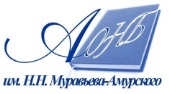 Государственное бюджетное учреждение культуры«Амурская областная научная библиотека имени Н.Н. Муравьева-Амурского